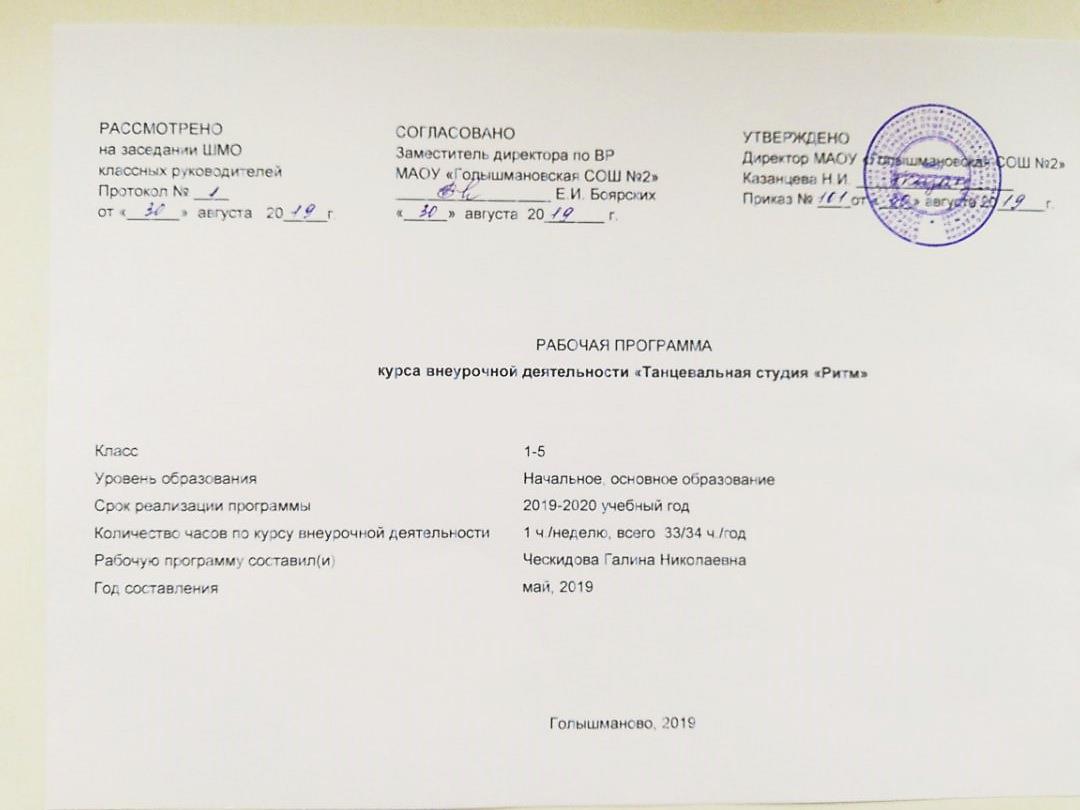 Результаты освоения курса внеурочной деятельностиК числу планируемых результатов освоения курса основной образовательной программы отнесены: Личностные результаты - активное включение в общение и взаимодействие со сверстниками на принципах уважения и доброжелательности, взаимопомощи и сопереживания, проявление положительных качеств личности и управление своими эмоциями, проявление дисциплинированности, трудолюбия и упорства в достижении целейМетапредметные результаты - обнаружение ошибок при выполнении учебных заданий, отбор способов их исправления; анализ и объективная оценка результатов собственного труда, поиск возможностей и способов их улучшения; видение красоты движений, выделение и обоснование эстетических признаков в движениях и передвижениях человека; управление эмоциями; технически правильное выполнение двигательных действийПредметные результаты - выполнение ритмических комбинаций на высоком уровне, формирование музыкального восприятия, представления о выразительных средствах музыки, развитие чувства ритма, умения характеризовать музыкальное произведение, согласовывать музыку и движение.К концу первого года обучения дети должны знать правила правильной постановки корпуса, основные положения  рук, позиции  ног. Должны уметь пройти правильно в такт музыки, сохраняя красивую осанку, иметь навык легкого шага с носка на пятку, чувствовать характер музыки и передавать его танцевальными движениями, правильно исполнять программные танцы.В последующие годы обучения дети должны закрепить знания и навыки, полученные в первый год обучения и перейти к изучению более сложных элементов. Дети должны уметь исполнять движения в характере музыки, сохраняя осанку, позиции ног, уметь правильно открыть и закрыть руку на талию, правильно исполнять этюды и танцевальные композиции.Участники кружка за время обучения должны приобрести не только танцевальные знания и навыки, но и научиться трудиться в художественном коллективе, добиваясь высоких результатов.Качество приобретенных знаний проверяется в течение года. Для этой цели проводится два раза в год мониторинг достижения ребенком планируемых результатов освоения программы. Кроме этого результат отслеживается в участии в мероприятиях различного уровня,  в концертах, фестивалях, конкурсах.В результате освоения программы дети должны знать: названия классических движений; первичные сведения об искусстве хореографии. позиции рук и ног значение слов «легато», «стокатто», ритм, акцент, темп.уметь: воспринимать движение, как символ прекрасного, свободного способа самовыражения; соединять отдельные движения в хореографической композиции;исполнять движения классического характера грамотно исполнять движения хореографических постановок; определять темп, ритм, характер в предлагаемой мелодии; самостоятельно придумывать движения, фигуры во время игр.имеют возможностьовладеть коммуникативным навыком, осознать свою значительность в коллективе.Содержание курсаВводное занятие. Понятие об основных танцевальных движениях.Азбука природы музыкального движения. Повторение.Позиции рук и ног.Разучивание танцевальных шагов и прыжков.Постановка корпуса. Позиции ног, рук, головы. Упражнения для головы (повороты, наклоны). Упражнения для корпуса (наклоны вперед, назад, в сторону, круговые движения). Инструктаж по безопасному исполнению упражнений и танцевальных движений. Понятие о профессиональных заболеваниях танцора.Практическая работа:освоение различных танцевальных позиций и упражнений для головы, туловища, рук и ног.5-6. Танец «Маме», танец «Стирка». Понятие о координации движений, о позиции и положениях рук и ног. Классический танец.Позиции ног. Упражнения для ног. Позы классического танца. Основные шаги танца. Прыжки. Танцевальные элементы. Полуприседания и полное приседание. Подъем на полупальцы, шаги с приставкой по всем направлениям, в различных сочетаниях. Прыжки на двух ногах, на одной ноге, с переменой ног, с продвижением вперед, назад, с поворотом на ¼ круга. Каблучное упражнение. Маленькие броски ногой. Круг ногой по полу. Прыжки и махи ногами. Подготовка к веревочке. Дробные выстукивания. Изучение некоторых характерных танцев. Практическая работа: освоение поз и движений классического танца.7. Русский народный танец. Основы народного танца.Ходы русского танца: простой, переменный, с ударами, дробный. Элементы русского танца: вынос ноги на каблук вперед, в сторону, дроби на 1/8, гармошка, елочка. Детские танцы (снежинки, хоровод с подснежниками, матрешки, танец солнечных зайчиков). Упражнения на укрепления мышц рук, ног, спины и шеи. Практическая работа: освоение поз и движений народных танцев.Танец «Солнышко», танец с шарами. Танцевальные этюды. Эстрадный танец.Танцевальная разминка. Функциональное назначение и особенности проведения основных видов разминки: сидя, лежа, стоя. Техника прыжков и вращений. Освоение упражнений по исправлению недостатков опорно-двигательного аппарата. Виды тренинга корпуса, бедер, диафрагмы, мимики перед зеркалом, танцевального шага, основных поворотовПрактическая работа: освоение поз и движений, характерных для эстрадного танца; индивидуальная работа с одаренными учениками.Танец с цветами. Постановка танцев. Отработка номеров.Отработка позиций рук, ног, корпуса, головы в классическом танце. Отработка эстрадно-вокального танца. Тренинг современной танцевальной пластики. Отработка исполнительской техники прыжков и вращений.Подготовка танцевальных костюмов. Понятие о макияже. Создание сценического макияжа.Практическая работа: освоение исполнительского мастерства танцора.Выступление.ТЕМАТИЧЕСКОЕ ПЛАНИРОВАНИЕПриложение 1Календарно – тематическое планированиеЛист корректировки рабочей программы курса внеурочной деятельности «Танцевальная студия «Ритм»руководителя курса внеурочной деятельности Ческидовой Г.Н.№ТемаКоличествочасов.Количествочасов.Количествочасов.№ТемаВсегоТеоретическиеПрактические1Вводное занятие.Знакомство с кружковцами. Ознакомление с правилами техники безопасности. Танцевальная разминка. Просмотр видео с танцами.112Повторение изученного. Вводная беседа о танце «Кто придумал первый танец?»Круг- символ солнца. Постановка корпуса. Позиции головы, корпуса. Упражнения для головы (повороты, наклоны). Упражнения для корпуса (наклоны вперед, назад, в сторону, круговые движения). Игры.2113Позиции рук и ног.Позиции ног. Упражнения для ног. Позы классического танца. Разучивание позиций ног: «бабочка»(1п.), «стрекоза»(2п.), «ёлочка»(3п.), «стрелочка»(4п.), «лодочка»(6п.). Игры. Разучивание видов шагов: спокойная ходьба, «топотушки», боковой приставной шаг, шаги с припаданием. Полуприседания и полное приседание. Танцевальные элементы.3124Разучивание танцевальных шагов и прыжков.Разучивание видов шагов: спокойная ходьба, «топотушки», боковой приставной шаг, шаги с припаданием. Полуприседания и полное приседание. Танцевальные элементы.2-25Танец «Маме».Позиции ног, рук. Танцевальные позы. Разучивание элементов танца. Положение корпуса и головы. Работа над техникой исполнения танцевальных движений. Постановка танца. Костюмы.5146Танец «Стирка». Позиции ног, рук. Танцевальные позы. Разучивание элементов танца. Положение корпуса и головы. Работа над техникой исполнения танцевальных движений. Постановка танца. Костюмы.3-37Русский народный танец.Прыжки на двух ногах: подскок на правой и левой ноге, прыжки с отбрасыванием ног назад и выбрасыванием ног вперед, подскоки, галоп. Игры. Танцевальные движения: пружинка, пружинка с поворотом, подскок с притопом на месте. Танцевальные движения: притоп - веселый каблучок, «ковырялочка» на прыжке.Разучивание хлопков. Хлопки в парах. Прыжки с попеременным выбрасыванием ног вперед. Соединение прыжков и хлопков по одному и в парах. Игры.6158Танец «Солнышко».Позиции ног, рук. Танцевальные позы. Разучивание элементов танца. Положение корпуса и головы. Работа над техникой исполнения танцевальных движений. Постановка танца.4139Танец с шарами.Позиции ног, рук. Танцевальные позы. Разучивание элементов танца. Положение корпуса и головы. Работа над техникой исполнения танцевальных движений. Постановка танца.41310Танец с цветами.Позиции ног, рук. Танцевальные позы. Разучивание элементов танца. Положение корпуса и головы. Работа над техникой исполнения танцевальных движений. Постановка танца.3-311Выступление в концертной программе «Фестиваль поколений». 1-1Итого34727№ п/пТема занятияКол-во часовДата проведения по плануДата проведения по факту1Вводное занятие: знакомство с кружковцами. Ознакомление с правилами техники безопасности. Танцевальная разминка. Просмотр видео с танцами.12Вводная беседа о танце «Кто придумал первый танец?»Круг- символ солнца. Постановка корпуса. Позиции головы, корпуса. Упражнения для головы (повороты, наклоны). Упражнения для корпуса (наклоны вперед, назад, в сторону, круговые движения). Игры.23Позиции ног. Упражнения для ног. Позы классического танца. Разучивание позиций ног: «бабочка»(1п.), «стрекоза»(2п.), «ёлочка»(3п.), «стрелочка»(4п.), «лодочка»(6п.). Игры.24Позиции рук. Разучивание позиций рук: «луна» (подг.п.), «кораблик»(1п.), «звездочка»(2п.), «солнце»(3п.).15Основные шаги танца. Разучивание видов шагов: спокойная ходьба, «топотушки», боковой приставной шаг, шаги с припаданием. Полуприседания и полное приседание. Танцевальные элементы.26Танец «Маме». Позиции ног, рук. Танцевальные позы. Разучивание элементов танца. Положение корпуса и головы. Работа над техникой исполнения танцевальных движений. Постановка танца. Костюмы.57Танец «Стирка». Повторение.38Русский народный танец. Прыжки на двух ногах: подскок на правой и левой ноге, прыжки с отбрасыванием ног назад и выбрасыванием ног вперед, подскоки, галоп. Игры.29Танцевальные движения: пружинка, пружинка с поворотом, подскок с притопом на месте. Танцевальные движения: притоп - веселый каблучок, «ковырялочка» на прыжке.210Разучивание хлопков. Хлопки в парах. Прыжки с попеременным выбрасыванием ног вперед. Соединение прыжков и хлопков по одному и в парах. Игры.111Танцевальные движения: закрепление «пружинка», «пружинка» с поворотом, притоп – веселый каблучок, «ковырялочка» на прыжке.112Танец «Солнышко». Позиции ног, рук. Танцевальные позы. Разучивание элементов танца. Положение корпуса и головы. Работа над техникой исполнения танцевальных движений. Постановка танца.413Танец с цветами.314Танец с шарами415Выступление в концертной программе «Фестиваль поколений».1Итого34 Название раздела, темыДата проведения по плануПричина корректировкиКорректирующие мероприятияДата проведения по факту